_______________________________________________________________________ РАСПОРЯЖЕНИЕ                                                                                                   JАКААНот 27 апреля  2023 г  № 18с.КокоряОб утверждении плана мероприятия по вопросу корректировки показателей бюджета МО Кокоринское сельское поселение   на 2023год.         С целью стабилизации экономической ситуации, на основании Письма  главы администрации МО «Кош-Агачский район»  от 17.04.2023г.  № 1132, согласно Федеральным законом от 06.10.2003г №31-ФЗ «Об общих принципах организации местного самоуправления в РФ», распоряжаюсь:      1.Утвердить план мероприятия по вопросу корректировки показателей бюджета МО Кокоринское сельское поселение   на 2023 год.     2.Контроль   исполнения  Распоряжения оставляю за собой.     3.Настоящее Распоряжение  вступает в силу со дня его подписания.Глава Кокоринского сельского поселения             ________________              В.Н.Уванчиков                                              Приложение 1    Утвержден  Распоряжением главы      администрации                Кокоринского сельского         поселения    от 27.04.2023г.  № 18План мероприятия по вопросу корректировки показателей бюджета МО Кокоринское сельское поселение   на 2023 год.РОССИЙСКАЯ ФЕДЕРАЦИЯ РЕСПУБЛИКА АЛТАЙКОШ-АГАЧСКИЙ РАЙОНСЕЛЬСКАЯ АДМИНИСТРАЦИЯКОКОРИНСКОГО СЕЛЬСКОГО ПОСЕЛЕНИЯ649786 с. Кокоря ул. Молодежная, 1тел. 22-1-97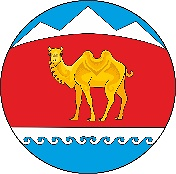 РОССИЯ ФЕДЕРАЦИАЗЫАЛТАЙ РЕСПУБЛИКАКОШ-АГАШ АЙМАККОКОРУ JУРТ JЕЗЕЕЗИНИН АДМИНИСТРАЦИЯЗЫ649786 Кокору j.Молодежный ором, 1тел. 22-1-97№ п/пМероприятия Срок исполнения Ответственное лицо1.Оценка риска снижения налоговых и неналоговых доходов в бюджет МО Кокоринское сельское поселениееженедельноЭкономист по финансовой работе2.Изменение показателей в кассовом плане (в случае снижения поступлений налоговых и неналоговых доходов)ежеквартальноЭкономист по финансовой работе3.Анализ расходов бюджета и оценка приоритетов по направлению  расходования бюджетных средств.ежемесячноЭкономист по финансовой работе4.Исполнение первоочередных расходов бюджета МО Кокоринское сельское поселение своевременно и в полном объеме.ежемесячноГлавный бухгалтер5.Остатки, образовавшиеся на начало года в максимальном объеме, направлять на увеличение первоочередных расходов.В течение текущего годаГлавный бухгалтер,Экономист по финансовой работе.6.Недопущения образования просроченной кредиторской задолженности по обязательствам социально-значимого характера.В течение текущего годаГлавный бухгалтер,7.Приостановить проведение культурно-массовых мероприятий, отказаться от не первоочередных мероприятий или перенести сроки их реализации.В течение текущего годаГлава администрации